Załącznik nr 7 do Regulaminu przeprowadzania naboru kandydatów na wolne stanowiska urzędnicze, w tym na wolne kierownicze stanowiska urzędnicze 
w Centrum Aktywności Międzypokoleniowej „Nowolipie”KDRiS.110.09.2021.MKWynik naboru na wolne stanowisko urzędnicze Inspektor ds. komunikacji i polityki społecznejDział Współpracy i Projektów SpołecznychNazwa projektowa stanowiska: animator/animatorkaProjekt pn. „Miasto z sercem- wsparcie i aktywizacja seniorów”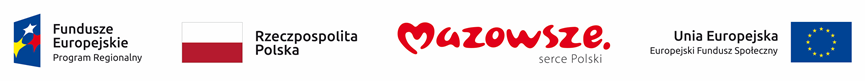 W trakcie naboru kandydatów na ww. wolne stanowisko urzędnicze w Centrum Aktywności Międzypokoleniowej ”Nowolipie” ul. Nowolipie 25B, 01-002 Warszawa wyłoniono osoby do zatrudnienia.Pani Paulina Kozion-Bąk 0,5 et.– miejsce zamieszkania WarszawaPan Piotr Thieme  0,5 et.- miejsce zamieszkania WarszawaUzasadnienie:  Kandydaci w najwyższym stopniu spełniają wymagania stawiane podczas rekrutacji na ww. stanowisko urzędnicze.